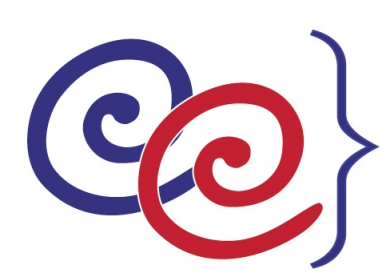 Анонс3-й Международной научно-практической конференции«Сотворчество в образовании, управлении и бизнесе»Темы: рефлексия, творческая коллаборация, дизайн-мышление.Конференция пройдет 27-28 апреля 2017 года в Университетской школе МГПУ по адресу: Москва, Ходынский бульвар,21а. На больших и малых пленумах, круглых столах и панельных дискуссиях, на мастер-классах и лабораториях будут представлены сотворческие (co-creation, crowd, web2.0) и рефлексивные практики в образовании и разных сферах жизни. Одним из ключевых станет вопрос о психологических механизмах, инструментах и формах сотворчества в дизайн-мышлении, как оф-лайн, так и с помощью современных технологических платформ. Будут обсуждены возможности и условия применения дизайн-мышления, как сотворческой технологии в школе, на производстве, в ИТ индустрии, предпринимательстве и государственном управлении. В конференции принимают участие известные ученые и эксперты (в том числе зарубежные), педагоги и психологи, интернет деятели, представители высокотехнологических компаний, вузов, аналитических структур и некоммерческих организаций. Будет обеспечена он-лайн трансляция и всестороннее мультимедиа сопровождение, а так же синхронный перевод.  Обсуждение пройдет в нескольких больших направлениях:Образовательное сотворчествоРефлексивный инструментарий, методический сотворческий портфельОн-лайн сотворческие образовательные технологии и проектыПроектная деятельность в методологии дизайн-мышления.Сотворчество в управлении и общественной жизниАналитика, опросы и экспертиза, форсайт и проектирование в стилистике колллабоативного дизайн-мышления.Формы социального участия, крауд платформы, коллаборация и дизайн-мышление в социальных проектах. Бизнес сотворчествоСотворческие интернет проекты, краудсорсинг для решения бизнес задач, краудфантинг.Инновационные продукты и дизайн-мышление.Конференцию организуют: ГАОУ ВО «Московский городской педагогический университет», Федеральный институт развития образования МОН РФ (ФИРО), Институт психологии РАН, Кафедра индивидуализации и тьюторства МПГУ, Краусордс-платформа «Edu.net – Образование будущего» , Компания WikiVot и др.Участие в конференции бесплатное, по итогам планируется издание сборника материалов (до 5 страниц 14 кеглем через 1,5 интервала, шрифт Nimes New Roman). Прием материалов для публикации - вплоть до окончания конференции, основные требования: оригинальность, содержательность, соответствие тематике, логичность изложения (это либо заявление и анализ проблемы, либо рефлексия практики). Информация на сайте школы, на странице «Педагогика сотворчества»,   Регистрация по ссылке https://universitetskaya-shkola-m.timepad.ru/event/303926/ Контактное лицо  Кремер Евгений Захарович, тел. +7 (916) 595 36 61, почта:  ekremer@mail.ru  